Padesátá léta v Československu (1948 – 1960).Vláda:25. února 1948 Vítězný únor – komunisté převzali veškerou moc v zemi, v květnu na základě výsledků nesvobodných voleb vytvořena vláda Národní fronty, v ní komunisté a zástupci jiných stran, jim oddaní, na vše dozírají sovětští „poradci“Zrušena slovenská Demokratická strana, sociální demokracie sloučena s KSČ, národní socialisté přejmenováni na Čs. stranu socialistickouPresidenty postupně byli: Edvard Beneš – do června 1948, pak abdikoval pro nesouhlas s novou ústavou, v září zemřelKlement Gottwald – 1948 až 1953, zemřel po návratu z pohřbu J. V. StalinaAntonín Zápotocký – 1953 – 1956, předtím předseda vládyAntonín Novotný – 1956 – 1968V roce 1960 se název státu změnil na Československou socialistickou republiku a byl přijat i nový státní znak (odkazuje na husitskou pavézu a porušuje heraldická pravidla, Slovensko přišlo o svůj znak – kříž a dostalo zbojnickou vatru)Exil a uzavření hranice: Mnoho lidí opouští zemi už po únorovém převratu, další v prvních letech komunistické nadvlády, jedná se o bývalé politiky, umělce, bývalé továrníky, bankéře, sedláky, ale i další vrstvy obyvatel)jejich odchodu se komunisté snaží zabránit – opuštění republiky je nově trestným činem, pohraničníci na západní hranici mají povolení proti „narušitelům hranice“ použít zbraň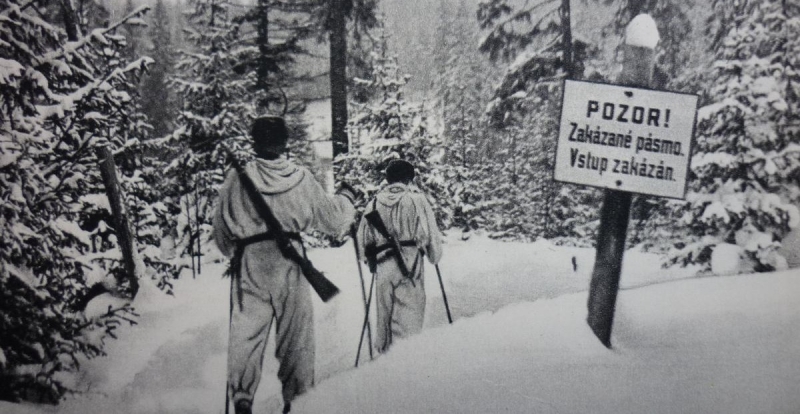 v letech 1952 – 1953 byly na západní hranici nataženy dráty nabité elektřinou a bylo zřízeno hraniční pásmo (4 – 10 km od hranice) s přísným zákazem vstupuexulanti doufali, že se komunistický režim brzy zhroutí, sami se na tom podílí spoluprací s rozhlasovými stanicemi Rádio Svobodná Evropa a Hlas Ameriky, ty vysílají do ČSR, komunisté se snaží jejich signál rušit, přesto hlavně Svobodná Evropa získává v ČSR mezi posluchači značnou popularituPolitické procesy: komunisté bezprostředně po nástupu k moci likvidují své nepřátele – politickou opozici, kněží, sokoly, zemědělce (kulaky), skauty, příslušníky protifašistického odboje, západní letce a dalšívynášeny rozsudky smrti a dlouholeté tresty vězenímnozí odsouzení umísťováni do Táborů nucených prací – byly inspirovány koncentračními tábory, uvěznění využíváni na těžkou a nebezpečnou práci (např. těžbu uranu) – bývají označováni jako muklové – zkratka z „muž určený k likvidaci“nejznámějšími odsouzenými jsou národně socialistická poslankyně Milada Horáková, historik Záviš Kalandra a odbojář generál Heliodor Píka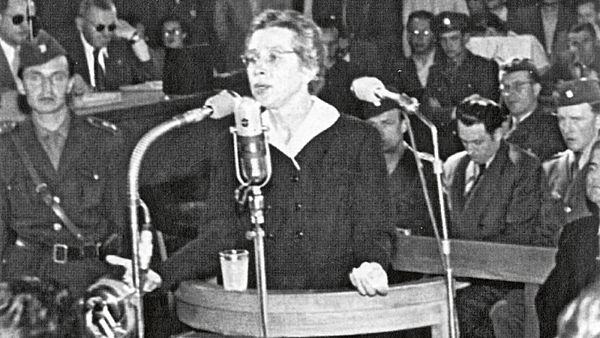 proti jejich odsouzení k smrti protestují světové osobnosti, marněod roku 1951 hledají komunisté, instruovaní ze SSSR, nepřátele i ve vlastních řadách, k smrti je odsouzen i generální tajemník KSČ Rudolf SlánskýZnárodnění a plánované hospodářství:první vlna už po 2. světové válce – velké podniky a bankypo roce 1948 došlo ke znárodnění dalších podniků, ale i nemocnic, lázní, velkoobchodůjejich novým majitelem se stal lid, čili státdo konce 50. let přestalo (až na velmi řídké výjimky) existovat soukromé hospodařenívýroba ve znárodněných podnicích se orientuje hlavně na strojírenství, hutnictví, chemiipětileté výrobní plány určují, co a kolik se bude vyrábětdo roku 1953 existuje přídělový systém (lístky)Kolektivizace:nucené zakládání Jednotných zemědělských družstev (JZD), po vzoru sovětských kolchozů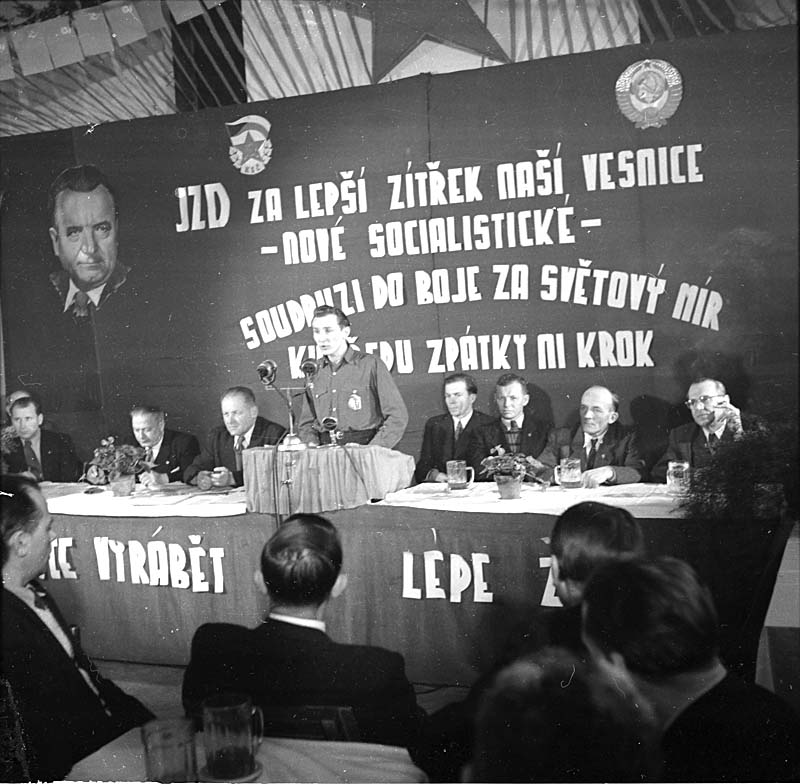 zemědělci vstup do JZD většinově odmítají, nechtějí přijít o půdu, na níž jejich rody hospodaří po staletínejvětším sedlákům je majetek odebírán násilně, oni jsou označeni za kulaky, vystěhováváni z vesnice, zavíráni do vězení, jejich děti nesmí studovatv nově vzniklých JZD nerozhoduje odbornost, ale stranická knížka – některá JZD nehospodaří dobře, neprodukují dostatek potravin, jsou ztrátová a rozpadají seve druhé polovině 50. let druhá vlna kolektivizace, úspěšnějšído roku 1960 kolektivizace venkova dokončenaMěnová reforma (1953):snaha vyrovnat poptávku a nabídku, vypořádat se s černým trhem a ukončit přídělový systémplán se dostal mezi lidi, ti začínají reptat, president Zápotocký proto v rádiu uklidňuje lid, že se žádná reforma nechystáreforma spuštěna, lidé si mohli vyměnit 300 starých korun v poměru 1:5, další už v poměru 1:50, vklady v bankách znehodnoceny podobnělidé berou reformu jako velkou krádež a bouří se (nejvíce v Plzni), povolána armádaBezpečnostní složky:prvorepubliková policie a četnictvo byly po válce nahrazeny Sborem národní bezpečnosti (SNB)ze zkratky SNB vznikl hovorový výraz pro policistu – esenbákSNB se dělil na dvě části:Veřejná bezpečnost (VB) – vykonávala běžnou policejní činnost (to ovšem neznamenalo, že by se nezúčastňovala represí proti odpůrcům režimu)Státní bezpečnost (StB) – měla za úkol bojovat proti „vnějšímu“ i „vnitřnímu“ nepříteli socialistického zřízení, odpovídala za pronásledování odpůrců KSČArmáda:Československá armáda (ČSA, do 1954), Československá lidová armáda (ČSLA, od 1954), od roku 1955 členem Varšavské smlouvySkládala se z pozemního vojska, letectva a protiletecké obranyPočetná, silně vyzbrojená, podle sovětského vzoruVojenská povinnost, dvouletá vojenská služba (1954 – snaha o prodloužení na 3 roky, pro masivní odpor vojáků od záměru upuštěno)1950 – 1954: Pomocné technické prapory (PTP) – oddíly pro politicky nespolehlivé brance, zařazováni do nich též vojíni se sníženou zdravotní kvalifikací, PTP nebyly ozbrojené, šlo o pracovní jednotky používané na těžkou a nebezpečnou práci, hovorové označení pétépáci nebo černí baroni (podle barvy výložek)Organizace mládeže: 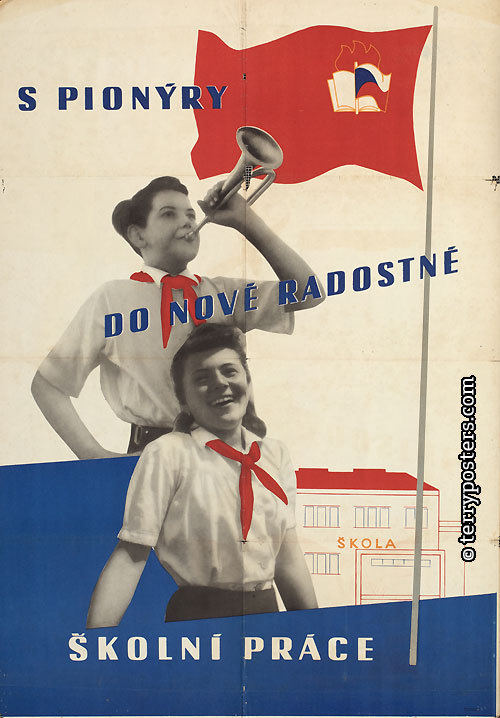 Zrušen Junák a jiné mládežnické organizaceOd roku 1949 Pionýrská organizace Československého svazu mládeže (Pionýr, PO ČSM), vstup dětí do ní nebyl povinný, ale rodiče dětí, které nebyly v Pionýru, mohli mít problémy např. v zaměstnáníPro děti zajímavá činnost (sport, hry, střelba, společné vánoce), ale politické zabarveníPionýrský kroj: bílá košile, tmavě modrá sukně nebo kalhoty, trojcípý červený šátek (od roku 1970 se změnila barva košile na světle modrou)Pro malé děti od roku 1958 organizace JiskryPro mládež od 16 let Československý svaz mládeže (ČSM, po roce 1968 SSM – Socialistický svaz mládeže)Všechny organizace přímo řídila KSČ, která jim dávala patřičný ideový rámec